Publicado en Oaxaca el 12/03/2021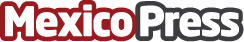 CRM empañado por señalamientos a Hipócrates Nolasco, su presidente¿Cómo sabes que el mezcal que se toma no afectará a la salud? ¿De dónde salió el agave para producirlo? Para ello se creó el Consejo Regulador del Mezcal (CRM), el cual se encarga de evaluar la calidad de esta ancestral bebida, conforme a la NOM 070; además de salvaguardar la Denominación de Origen Mezcal (DOM)Datos de contacto:Redacción55 5533 9871Nota de prensa publicada en: https://www.mexicopress.com.mx/crm-empanado-por-senalamientos-a-hipocrates Categorías: Nacional Gastronomía Industria Alimentaria Zacatecas Durango Guerrero Jalisco Tamaulipas http://www.mexicopress.com.mx